Nom: Jane WatInvention: machine a vaperNation: angletairePopulation: retour en ville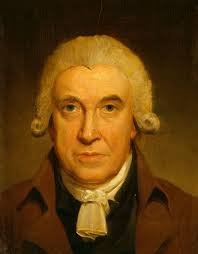 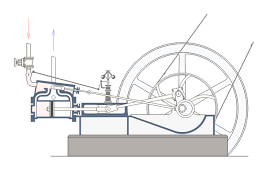 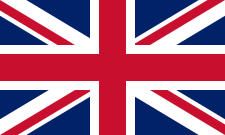 